Фітосанітарний стансільськогосподарських рослин25 листопада 2021 рокуПовсюди впродовж звітного періоду спостерігалася нестійка за температурним режимом погода. Подекуди відмічали опади у вигляді дощу, мокрого снігу, на поверхні ґрунту приморозок. Перепади нічних і денних температур повітря обумовили уповільнену вегетацію, на кінець звітного періоду озимі культури в більшості областей перебували в стані неглибокого зимового спокою.Осередково у Степу та західних областях Лісостепу на 3-25% обстежених площ посівів озимої пшениці, за чисельності 0,3-2 екз. на кв.м, триває малоактивне живлення личинок хлібної жужелиці. За надпорогової чисельності (2-3 і більше личинок жужелиці на кв.м) та температури повітря не нижче +5°С озимі зернові у фазу кущіння захищають обприскуванням дозволеними препаратами. Зі зниженням температурного режиму, стримується розвиток і поширення хвороб на зимуючих культурах. Повсюди на 3-63% обстежених площ борошнистою росою, септоріозом, гельмінтоспоріозом, кореневими гнилями охоплено 1-8% рослин озимих пшениці та ячменю, осередково 2-4% рослин уражено бурою іржею (Закарпатська, Кіровоградська та ін. обл.).На 9-56% обстежених площ озимого ріпаку та 2-8% рослин виявляли альтернаріоз, борошнисту росу, фомоз, пероноспороз та білу плямистість. У посівах озимого ріпаку розвиток комплексу хвороб стримується проведенням обробок фунгіцидами. Обрискування посівів культури інгібіторами росту стримуватимуть переростання рослин та забезпечують їх стійкість до мінливих умов зимівлі.Погодні умови, що склались в другій декаді листопада, в цілому були сприятливі для подальшого розвитку та розселення мишоподібних гризунів. Концентрація їх проходить на незібраних площах кукурудзи, в місцях резервацій, продовжується поступова міграція гризунів на поля ріпаку, площі під озимими зерновими. Зокрема, на 5-47, макс. 60-92% (Запорізька, Харківська обл.) обстежених площ озимих зернових відмічають переважно крайове заселення посівів, де обліковують від поодиноких жилих нір до 1-3, макс. 5 жилих колоній на гектарі (Луганська обл.). На озимому ріпаку виявляють 1-4, макс. 6 (Запорізька обл.) колоній на гектарі з 3-10 жилими норами. Повсюди на багаторічних травах, садах, незораних площах після просапних культур, неугіддях, інших природних стаціях обліковували по 2-5, макс. 6 (Волинська, Донецька, Київська, Тернопільська обл.) жилих колоній на гектарі у кожній по 3-12 жилих нір. Осередки надпорогової чисельності мишоподібних гризунів локалізовано. За видовим складом мишоподібних гризунів переважають звичайна та гуртова полівки. В південному Лісостепу та Степу зустрічаються курганчикові миші. Рекомендуємо регулярно проводити моніторинг сільськогосподарських угідь та при наявності 3-5 і більше жилих колоній на гектарі проводити захисні заходи проти гризунів дозволеними та рекомендованими родентицидами, згідно «Переліку пестицидів та агрохімікатів дозволених до використання в Україні» та залежно від видового складу гризунів.У господарствах постійно здійснюється фітосанітарний нагляд за посівами озимих зернових, ріпаку та багаторічних трав.За оперативною інформацією наданою Головними управліннями Держпродспоживслужби в областях про хід робіт із захисту рослин на                                 25 листопада 2021 року забезпеченість сільгосппідприємств засобами захисту рослин для проведення робіт із захисту посівів сільськогосподарських культур становить 42,0 тис. тонн, в тому числі – 24,3 тис. тонн гербіцидів. Захисні роботи проведені на площі 44,8 млн. га сільгоспугідь, з них                      1,5 млн. га було проведено біологічним методом захисту рослин.Для проведення всього комплексу заходів захисту рослин від шкідливих організмів з початку року використано 40,4 тис. тонн препаратів.Проти мишошоподібних гризунів оброблено – 356 тис. га сільськогосподпоських угідь, з них:озимі зернові культури – 196 тис. га;озимий ріпак – 129 тис. га;багаторічні трави – 23 тис. га.інші – 8 тис. га.Хімічним методом проти мишоподібних гризунів оброблено – 305 тис. га, біологічним методом – 51 тис. га.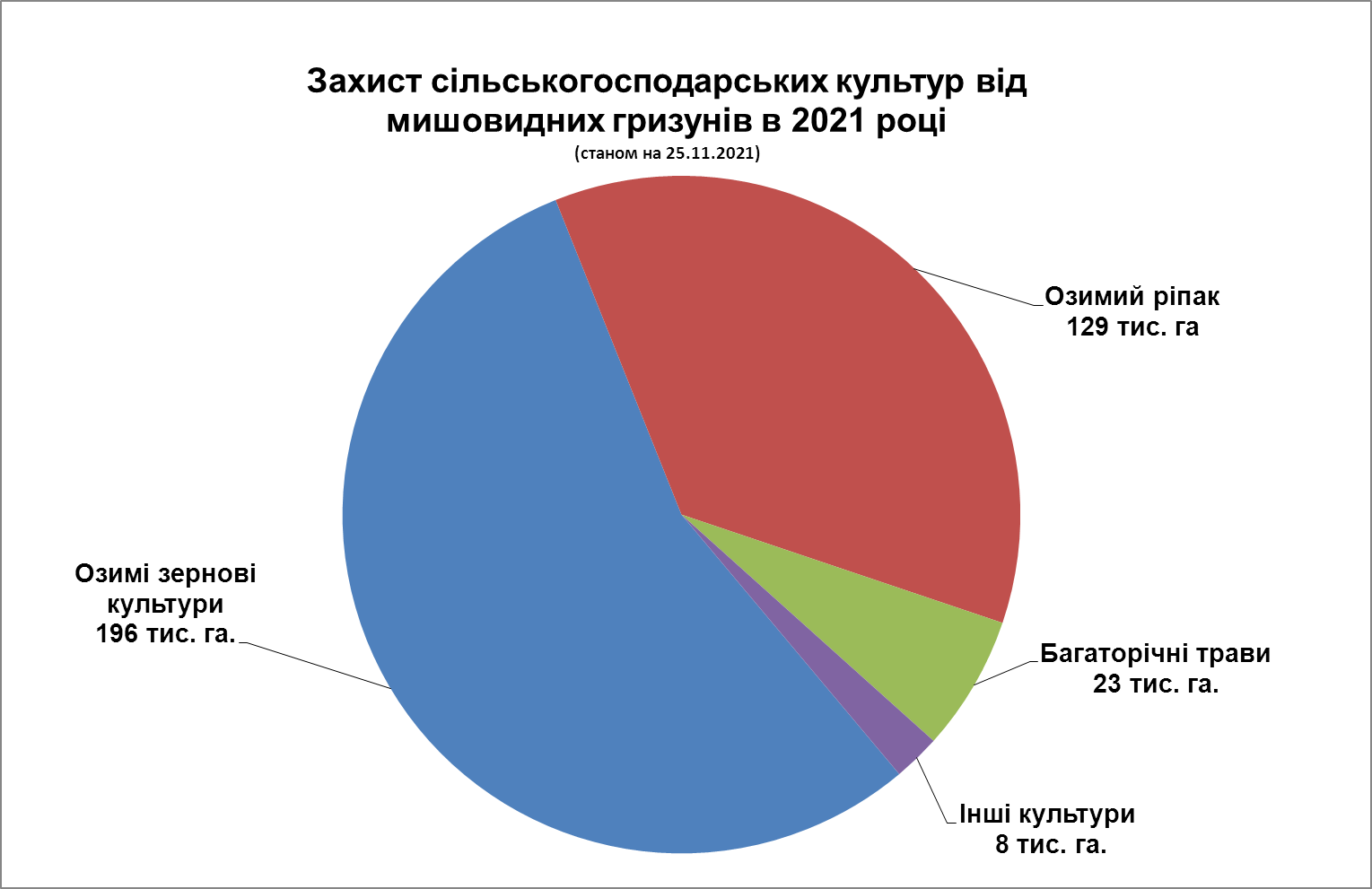 